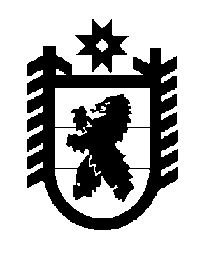 Российская Федерация Республика Карелия    ПРАВИТЕЛЬСТВО РЕСПУБЛИКИ КАРЕЛИЯПОСТАНОВЛЕНИЕот 3 августа 2016 года № 286-Пг. Петрозаводск  О внесении изменений в постановление ПравительстваРеспублики Карелия от 17 апреля 2006 года № 46-ППравительство Республики Карелия п о с т а н о в л я е т:1. Внести в Порядок предоставления мер социальной поддержки, предусмотренных Законом Республики Карелия «О некоторых вопросах социальной поддержки граждан, имеющих детей», утвержденный постановлением Правительства Республики Карелия от 17 апреля 2006 года № 46-П «О Порядке предоставления мер социальной поддержки, предусмотренных Законом Республики Карелия «О некоторых вопросах социальной поддержки граждан, имеющих детей» (Собрание законодательства Республики Карелия, 2006, № 4, ст. 449; 2008, № 11,                    ст. 1379; 2012, № 8, ст. 1465; № 12, ст. 2223; 2014, № 2, ст. 199; Официальный интернет-портал правовой информации (www.pravo.gov.ru), 23 марта                   2016 года, № 1000201603230006), следующие изменения:1) в подпункте «и» пункта 51:в абзаце пятом слова «погашение основного долга и уплата процентов» заменить словами «уплата первоначального взноса и (или) погашение основного долга и уплата процентов»;дополнить абзацем следующего содержания:«- обеспечение детей-инвалидов техническими средствами реабили-тации и услугами, не входящими в федеральный перечень реабилитационных мероприятий, технических средств реабилитации и услуг, предоставляемых инвалиду, утвержденный Правительством Российской Федерации (далее – федеральный перечень);»;2) дополнить пунктом 52.2 следующего содержания: «52.2. В случае направления средств (части средств) регионального материнского (семейного) капитала на обеспечение детей-инвалидов техническими средствами реабилитации и услугами, не входящими в федеральный перечень, заявитель одновременно с документами, указанными в пункте 52 настоящего Порядка, представляет:а) индивидуальную программу реабилитации или абилитации ребенка-инвалида, действительную на день приобретения технических средств реабилитации и услуг, не входящих в федеральный перечень;б) документы, подтверждающие расходы на приобретение технических средств реабилитации и услуг, предусмотренных перечнем технических средств реабилитации и услуг, не входящих в федеральный перечень (товарный или кассовый чек, договор купли-продажи с товарным или кассовым чеком либо с приходным ордером и товарной накладной, договор возмездного оказания услуг с товарным или кассовым чеком либо с приходным ордером и товарной накладной, иные документы, подтверждающие оплату технических средств реабилитации и услуг, не входящих в федеральный перечень, с указанием их стоимости).»;3) пункт 67 дополнить подпунктом «е» следующего содержания:«е) в случае направления средств (части средств) на приобретение для детей-инвалидов технических средств реабилитации и услуг, предусмотренных перечнем технических средств реабилитации и услуг, не входящих в федеральный перечень, – на счет заявителя.»; 4) пункт 69 дополнить словами «, на обеспечение детей-инвалидов техническими средствами реабилитации и услугами, не входящими в федеральный перечень»;5) в приложении № 4:после слов «платы за присмотр и уход за ребенком в организации, осуществляющей образовательную деятельность» дополнить словами           «, приобретение для детей-инвалидов технических средств реабилитации и услуг, предусмотренных перечнем технических средств реабилитации и услуг, не входящих в федеральный перечень»;после слов «обязательств за присмотр и уход за ребенком в организации, осуществляющей образовательную деятельность» дополнить словами «, либо подтверждающие произведенные расходы на приобретение технических средств реабилитации и услуг, предусмотренных перечнем технических средств реабилитации и услуг, не входящих в федеральный перечень».2. Действие настоящего постановления распространяется на правоотношения, возникшие с 1 июля 2016 года.           Глава Республики Карелия                                                                  А. П. Худилайнен 